Attaque du RequinAttaque du RequinAttaque du RequinAttaque du RequinAttaque du RequinAttaque du RequinAttaque du Requin123456rangerêtredormirfaireperdremettreje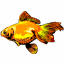 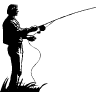 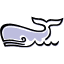 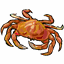 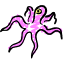 tu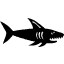 SophieMarc et toi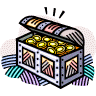 Nicole et moiIls